Preventivní program - Do světa – 21. a 22. 11. 2017 21. a 22. listopadu proběhl ve třídách VI. A a VI. B preventivní program zaměřený na vztahy ve třídním kolektivu a začlenění nových žáků.Děti si zahrály různé hry, při kterých musely spolupracovat. Někdy byly velmi obtížné, zvlášť když nesměly mezi sebou mluvit a musely se dorozumívat různými mimoverbálními prostředky. Další část programu se zaměřila na definování oblíbeného a neoblíbeného spolužáka. Žáci sami přicházeli na nejrůznější vlastnosti, které na svých spolužácích obdivují nebo naopak které jim vadí. Vznikly dva plakáty, které si obě třídy pověsily do svých učeben, aby tak měly stále na očích to, na co samy přišly.Závěrem děti zhodnotily celou akci. Nejvíce oceňovaly zajímavé hry a možnost pohovořit si o tom, co je trápí nebo jak se ve třídě cítí. Do aktivit se zapojili všichni žáci, spolupráce byla úžasná a hlavně se všichni dobře bavili. Děti vyslovily přání, že by si podobnou akci ještě někdy rády zopakovaly.					Eva Wachtlová, Blanka Posavádová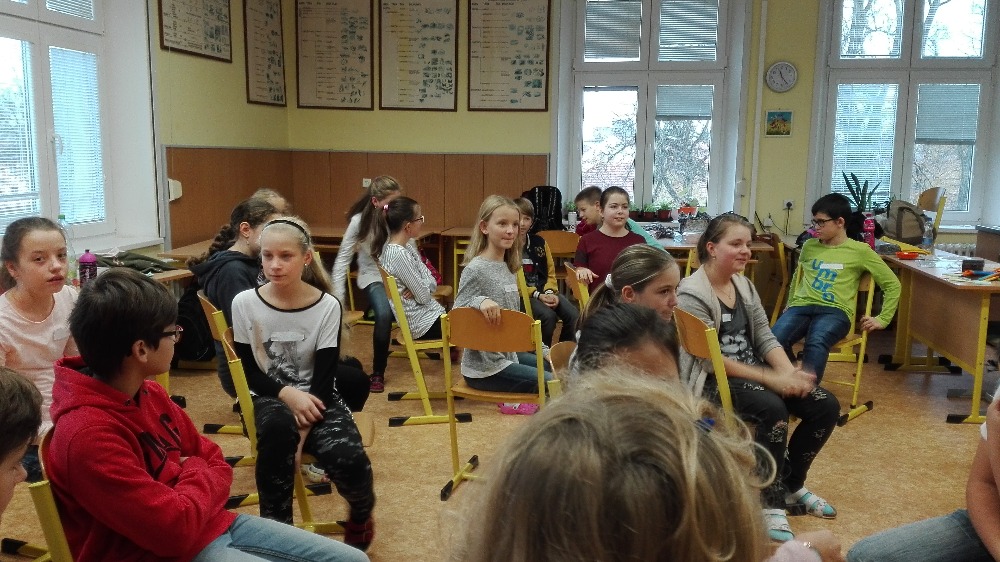 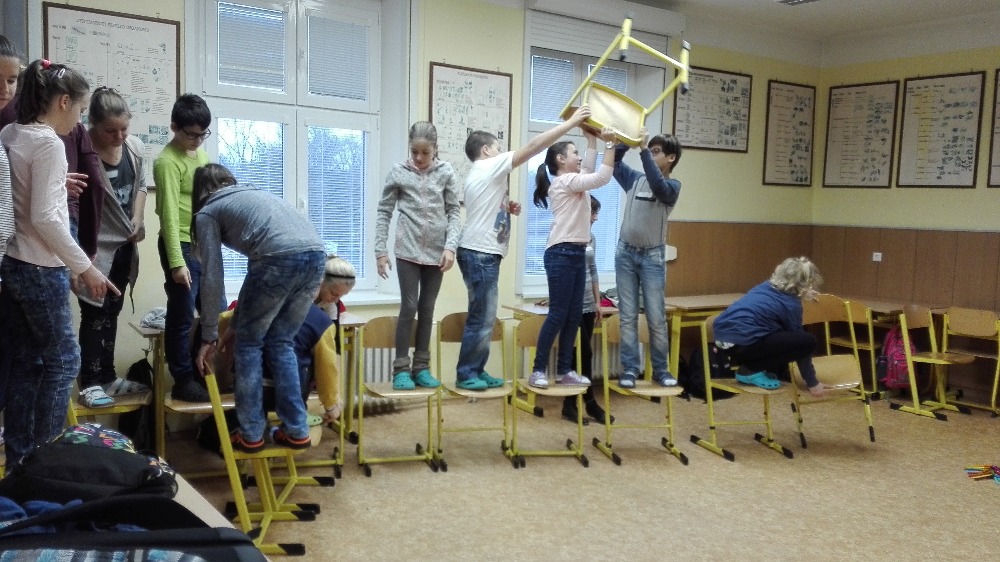 